Template: Study MaterialInsert the details within the < quotes ><COIF>: <22412>: <Java Programming>: <Managing Input/Output Files in Java>: <LO3>: <Study Material>Insert the details within the < quotes ><COIF>: <22412>: <Java Programming>: <Managing Input/Output Files in Java>: <LO3>: <Study Material>Insert the details within the < quotes ><COIF>: <22412>: <Java Programming>: <Managing Input/Output Files in Java>: <LO3>: <Study Material><Siddhesh Vaidya><01/02/2021><Vijay Patil>Key words Input Stream ClassesLearning Objective: Understand the concept of Output Stream ClassesDiagram/ Picture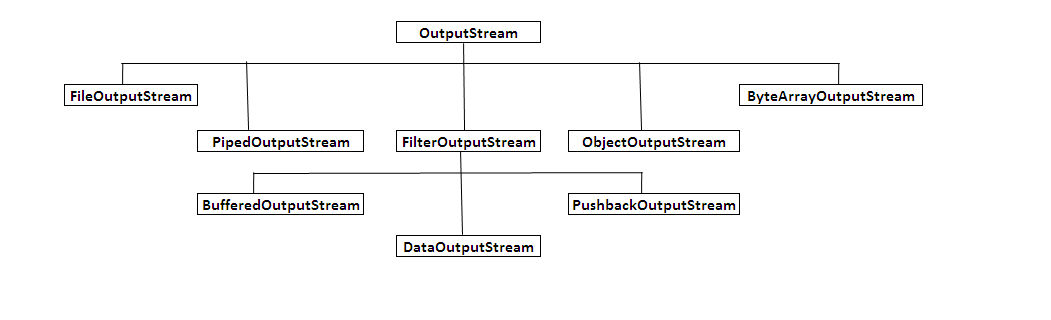 Key QuestionsWhat is Output Stream?Concept MapDiagram/ PictureKey QuestionsWhat is Output Stream?Explanation of Output Stream ClassesThe java.io.OutputStream class sends raw bytes of data to a target such as the console or a network server. Like InputStream, OutputStream is an abstract class. The OutputStream includes methods that perform operations like:writing bytes closing streams flushing streamsMethods:void close() - to close the OutputStream void write (int b) - Writes a single byte to an output stream. void write(byte buffer[ ]) - Writes a complete array of bytes to an output stream. void write (byte buffer[ ], int offset, int numbytes) - Writes a sub range of numbytes bytes from the array buffer, beginning at buffer[offset]. void flush() - clears the buffer. Key Definitions/ FormulasOutput StreamsClassification of Output StreamsCan be classified as followsExplanation of Output Stream ClassesThe java.io.OutputStream class sends raw bytes of data to a target such as the console or a network server. Like InputStream, OutputStream is an abstract class. The OutputStream includes methods that perform operations like:writing bytes closing streams flushing streamsMethods:void close() - to close the OutputStream void write (int b) - Writes a single byte to an output stream. void write(byte buffer[ ]) - Writes a complete array of bytes to an output stream. void write (byte buffer[ ], int offset, int numbytes) - Writes a sub range of numbytes bytes from the array buffer, beginning at buffer[offset]. void flush() - clears the buffer. Key Definitions/ FormulasOutput StreamsClassification of Output StreamsCan be classified as followsLink: https://www.youtube.com/watch?v=_le5GlfBxVYKey Take away from this LO: Understanding the Output stream classes, Classification and its methodsKey Take away from this LO: Understanding the Output stream classes, Classification and its methodsKey Take away from this LO: Understanding the Output stream classes, Classification and its methods